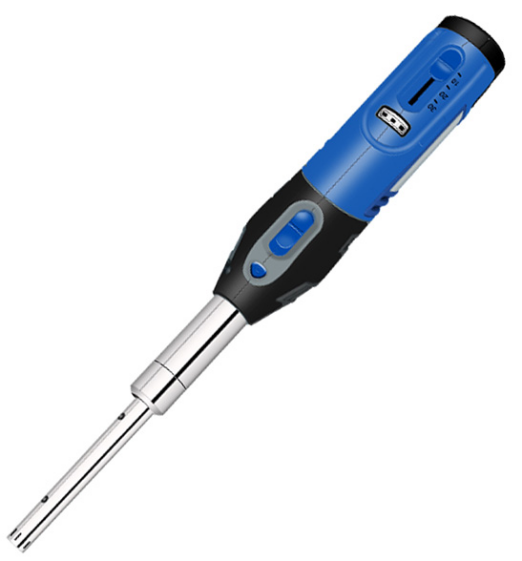 1、产品应用HR-10B便携式匀浆机配备高速进口电机，可手持式使用或配套支架使用，选配不同分散头适用于0.2-150的样品匀质破碎。适用于户外或实验室移动操作，可充式电池供电，使用方便，应用工艺动植物组织破碎、匀浆、医学诊断、微量分散乳化、均质。2、产品特点单手掌握，人性化操作，精致的马达蕴含超强动力，实验效果更为理想。双重绝缘保护，给您安全保障。工作头接触物料部位全部采用优质不锈钢制作，耐腐蚀性好。手持操作，轻巧便捷，大容量电池，适用于户外或实验室移动操作。适用工艺动植物组织破碎、匀浆、医学诊断、微量分散乳化、均质。技术参数4、刀头选配装箱清单型号HR-10B转速范围5000-30000rpm处理量0.2-150ml处理粘度100mpas标准工作头HR-10G输入电压220-240V，50-60Hz输出电压12V DC外形尺寸240×60mm包装铝合金手提箱接触物料材质 SS316L转速方式0~6档位调节转速控制无极调速轴套材质PTFE选配工作头配置HR-6G HR-8G HR-6GST HR-8GST HR-10GST工序类型微量分批处理允许环境温度、湿度5-40℃、80%重量2.1kg刀头规格处理量 ml粘度cp线速度m/s刀头长度mm刀头直径mm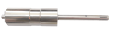 6G0.2-5010051256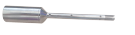 8G10-6050081508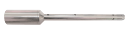 10G30-15020001018510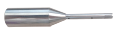 6G-ST0.2-5010051256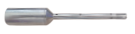 8G-ST10-6050081508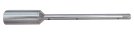 10G-ST30-15020001018510名称数量主机1台刀头1个带底座充电器1个保修卡(含合格证)1份使用说明书1份